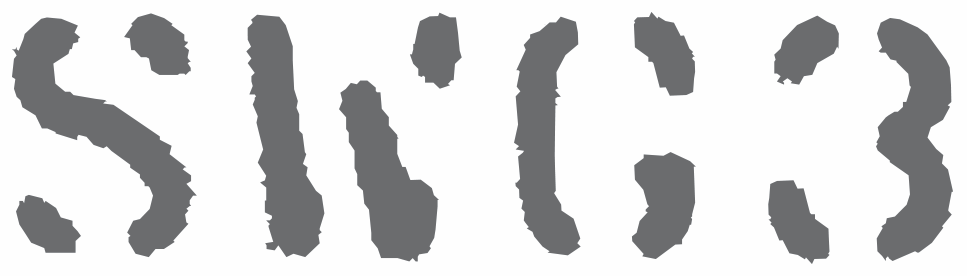 SWG3 LIMITED | STUDIO WAREHOUSE | 100 EASTVALE PLACE | GLASGOW | G3 8QG+44 141 337 1731| INFO@SWG3.TV | WWW.SWG3.TVAccessible Application Survey Booking contact name:
Customer name (If different to above):
Email address:
Contact number: 
Name of event you are attending:
Requirements/Information – Please respond Y/NAre you a wheelchair user?				 Would you benefit from a seat? 				Do you require the use of an accessible toilet? 		Are you requesting a free PA/Companion Ticket?	Have you already purchased a ticket?			Do you require parking for Blue Badge Holders? 	Do you require any assistance from our team? 	 	If there is anything else that you would like to make us aware of please let us know in the box below (e.g. Early access, issues queuing): 
DocumentationPlease provide us with some supporting documentation alongside your application. This documentation is required for your application to attain a free Companion ticket and will help us plan to ensure your experience with us is accessible. We ask for one of the below documents although we do understand that not all Customers will have what we are looking for. Please contact the venue if you have any questions regarding these documents: DLA/PIP (front cover only with any financial information hidden)Medical Professional’s LetterVisually/Hearing Impaired CardPlease note that Companions are advised that they must be able to assist you in the event of an emergency. Access DatabaseThe venue run an access database. If you wish to be added to our database, please tick here By Ticking this box, you agree to the venue adding your name, email address and requirements to a secure database. You will be given a reference number which will allow you to book tickets online for Concerts in the TV Studio and Galvanizers via TicketWeb and book your companion ticket(s) over the phone via SWG3 for concerts in other spaces. All supporting documentation will be securely destroyed once your requirements have been added. In some cases, you may be asked to resubmit information to the venue to ensure your details and requirements are current. This information is solely for the use of SWG3 Limited and will not be shared externally.Sending Us Your DocumentsPlease return this form and your documents to: 
Access BookingsSWG3
100 Eastvale PlaceGlasgow 
G3 8QG  Alternatively, you can email this information to us at access@swg3.tv.Venue Information 
To find out all the accessible facilities SWG3 has please visit the accessibility section of our website https://swg3.tv/site-info/accessibilityTravel Information
If you are looking to take public transport to come to the event, the nearest train station is Partick which is around 8 minutes’ drive and an 11 minute walk, totalling 0.6 miles The nearest Subway station is Kelvinhall which is, again, 0.6 miles away, taking 11 minutes to walk and 8 minutes to drive. Taxi’s can be booked to collect at the venue and drop off at the venue using the following numbers: 

Hampden – 0141 429 1122Network – 0141 557 1110
Pacific – 0141 429 4040
Glasgow Taxis – 0141 429 7070On street parking spaces are available on and around Kelvinhaugh Street and Argyle Street. Charges and maximum stay times vary according to the zone so the signs and/or ticket machines should be referred to.